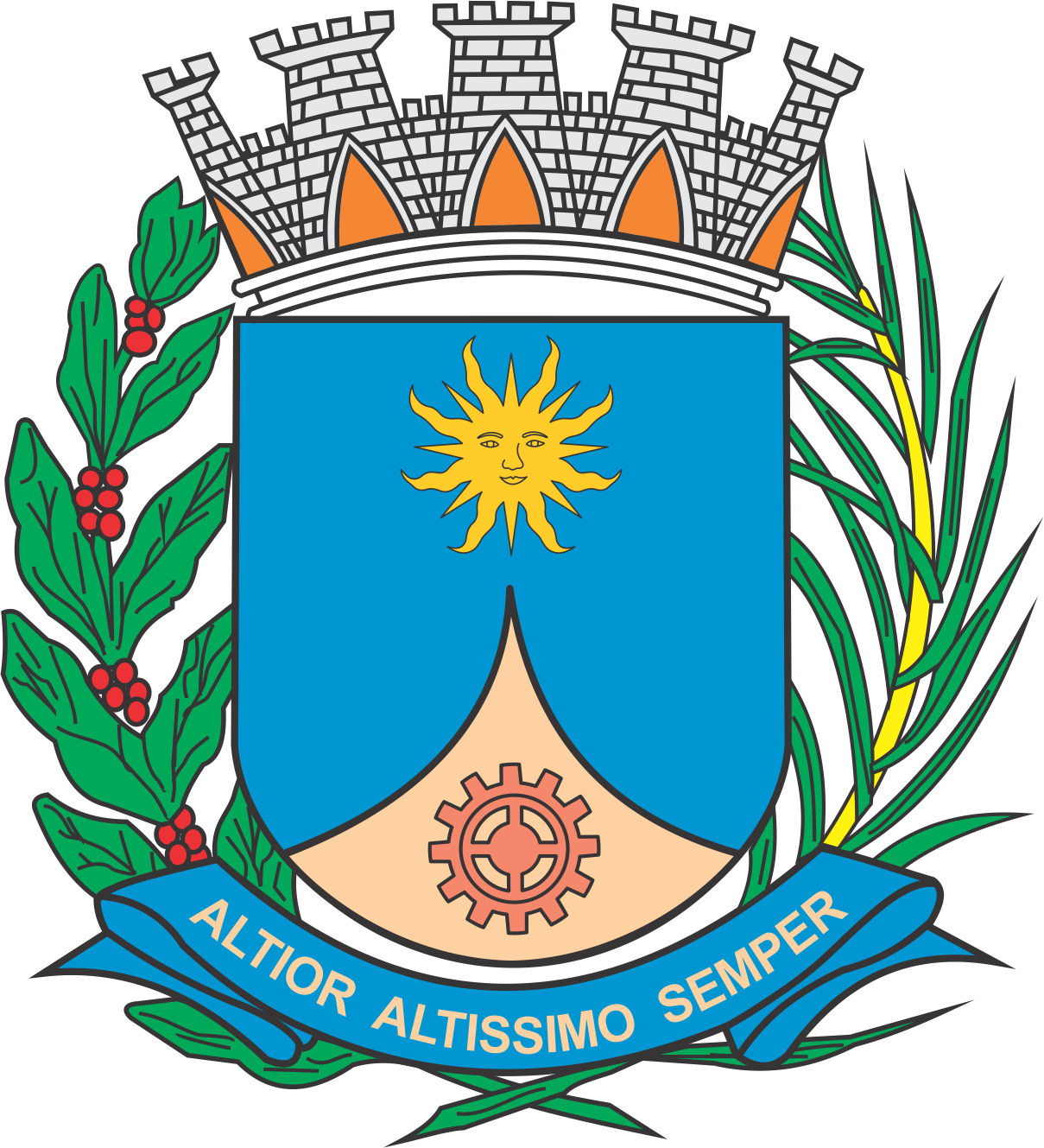 CÂMARA MUNICIPAL DE ARARAQUARAAUTÓGRAFO NÚMERO 129/2019PROJETO DE LEI NÚMERO 162/2019Dispõe sobre a abertura de crédito adicional suplementar e dá outras providências.		Art. 1º  Fica o Poder Executivo autorizado a abrir um crédito adicional suplementar, até o limite de R$ 11.760,00 (onze mil, setecentos e sessenta reais), referente à prorrogação do termo de colaboração por dispensa de chamamento, visando ao desenvolvimento complementar do Programa Mova – Movimento de Alfabetização de Jovens e Adultos, conforme demonstrativo abaixo:		Art. 2º  O crédito autorizado no art. 1º desta lei será coberto com recursos orçamentários provenientes da anulação parcial da dotação abaixo especificada:		Art. 3º  Fica incluso o presente crédito adicional suplementar na Lei nº 9.138, de 29 de novembro de 2017 (Plano Plurianual - PPA), na Lei nº 9.320, de 18 de julho de 2018 (Lei de Diretrizes Orçamentárias - LDO), e na Lei nº 9.443, de 21 de dezembro de 2018 (Lei Orçamentária Anual - LOA).		Art. 4º  Esta lei entra em vigor na data de sua publicação.		CÂMARA MUNICIPAL DE ARARAQUARA, aos 02 (dois) dias do mês de maio do ano de 2019 (dois mil e dezenove).TENENTE SANTANAPresidente02PODER EXECUTIVOPODER EXECUTIVOPODER EXECUTIVO02.10SECRETARIA MUNICIPAL DA EDUCAÇÃOSECRETARIA MUNICIPAL DA EDUCAÇÃOSECRETARIA MUNICIPAL DA EDUCAÇÃO02.10.02ENSINO FUNDAMENTALENSINO FUNDAMENTALENSINO FUNDAMENTALFUNCIONAL PROGRAMÁTICAFUNCIONAL PROGRAMÁTICAFUNCIONAL PROGRAMÁTICAFUNCIONAL PROGRAMÁTICA12EDUCAÇÃO12.366EDUCAÇÃO DE JOVENS E ADULTOS12.366.0024MOVIMENTAÇÃO DA ALFABETIZAÇÃO12.366.0024.2ATIVIDADE 12.366.0024.2.051ALFABETIZAÇÃO DE JOVENS E ADULTOSR$11.760,00CATEGORIA ECONÔMICACATEGORIA ECONÔMICACATEGORIA ECONÔMICACATEGORIA ECONÔMICA3.3.50.39OUTROS SERVIÇOS TERCEIROS PESSOA JURÍDICAR$11.760,00FONTE DE RECURSOS1 - Tesouro1 - Tesouro1 - Tesouro02PODER EXECUTIVOPODER EXECUTIVOPODER EXECUTIVOPODER EXECUTIVOPODER EXECUTIVO02.10SECRETARIA MUNICIPAL DA EDUCAÇÃOSECRETARIA MUNICIPAL DA EDUCAÇÃOSECRETARIA MUNICIPAL DA EDUCAÇÃOSECRETARIA MUNICIPAL DA EDUCAÇÃOSECRETARIA MUNICIPAL DA EDUCAÇÃO02.10.02ENSINO FUNDAMENTALENSINO FUNDAMENTALENSINO FUNDAMENTALENSINO FUNDAMENTALENSINO FUNDAMENTALFUNCIONAL PROGRAMÁTICAFUNCIONAL PROGRAMÁTICAFUNCIONAL PROGRAMÁTICAFUNCIONAL PROGRAMÁTICAFUNCIONAL PROGRAMÁTICAFUNCIONAL PROGRAMÁTICA12EDUCAÇÃOEDUCAÇÃOEDUCAÇÃO12.366EDUCAÇÃO DE JOVENS E ADULTOSEDUCAÇÃO DE JOVENS E ADULTOSEDUCAÇÃO DE JOVENS E ADULTOS12.366.0021EDUCAÇÃO DE JOVENS E ADULTOSEDUCAÇÃO DE JOVENS E ADULTOSEDUCAÇÃO DE JOVENS E ADULTOS12.366.0021.2ATIVIDADE ATIVIDADE ATIVIDADE 12.366.0021.2.051EDUCAÇÃO DE JOVENS E ADULTOSEDUCAÇÃO DE JOVENS E ADULTOSEDUCAÇÃO DE JOVENS E ADULTOSR$11.760,00CATEGORIA ECONÔMICACATEGORIA ECONÔMICACATEGORIA ECONÔMICACATEGORIA ECONÔMICACATEGORIA ECONÔMICACATEGORIA ECONÔMICA3.3.90.39OUTROS SERVIÇOS TERCEIROS PESSOA JURÍDICAR$11.760,0011.760,0011.760,00FONTE DE RECURSOS1 - Tesouro1 - Tesouro1 - Tesouro1 - Tesouro1 - Tesouro